Universidad de Chile 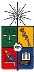 Facultad de Ciencias SocialesEscuela de Ciencias SocialesCarrera de PsicologíaProgramaINTRODUCCIÓN A LA EVALUACIÓN PSICOLÓGICAI.- Identificación de la actividad curricularI.- Identificación de la actividad curricularCarrera en que se dicta:PSICOLOGÍAProfesor o equipo:Ayudantes:Ps. Ivette González S.Ps. Carolina Vásquez V.Ps. Uwe KrampPs. Miguel Rivera R.Ps. Ruth Weinstein A.Paula ArayaFelipe MuñozIsidora PobleteCiclo al que pertenece:BásicoSemestre:CuartoModalidad:PresencialCarácter:ObligatorioPre - requisitos:No tieneAño2016II.- Descripción / Justificación de la actividad curricularII.- Descripción / Justificación de la actividad curricularLa asignatura pretende que los estudiantes conozcan aspectos generales de los principales instrumentos de evaluación psicológica utilizados en nuestro medio.  Se entregan conocimientos teóricos y herramientas prácticas para enfrentar procesos de evaluación cognitiva y de personalidad en diferentes campos de la Psicología.La asignatura pretende que los estudiantes conozcan aspectos generales de los principales instrumentos de evaluación psicológica utilizados en nuestro medio.  Se entregan conocimientos teóricos y herramientas prácticas para enfrentar procesos de evaluación cognitiva y de personalidad en diferentes campos de la Psicología.III.- Objetivos de la actividad curricularIII.- Objetivos de la actividad curricularObjetivo General:Proporcionar al alumno conocimientos de los principales instrumentos de evaluación psicológica, con el objeto de definir una batería de tests que le permita describir el funcionamiento intelectual y las principales características de personalidad de un sujeto. Objetivos Específicos:Proporcionar los conocimientos teóricos y los aspectos prácticos esenciales que sustentan la evaluación psicológica a través de tests.  Otorgar una visión de la evolución que han tenido los tests psicológicos.Conocer los objetivos de la aplicación de tests en los diferentes ámbitos laborales del psicólogo. Describir las etapas de un proceso de evaluación.Conocer los procedimientos de aplicación y análisis de algunas pruebas psicológicas disponibles en nuestro medio. Favorecer un enfoque crítico respecto de la evaluación psicológica mediante tests.Objetivo General:Proporcionar al alumno conocimientos de los principales instrumentos de evaluación psicológica, con el objeto de definir una batería de tests que le permita describir el funcionamiento intelectual y las principales características de personalidad de un sujeto. Objetivos Específicos:Proporcionar los conocimientos teóricos y los aspectos prácticos esenciales que sustentan la evaluación psicológica a través de tests.  Otorgar una visión de la evolución que han tenido los tests psicológicos.Conocer los objetivos de la aplicación de tests en los diferentes ámbitos laborales del psicólogo. Describir las etapas de un proceso de evaluación.Conocer los procedimientos de aplicación y análisis de algunas pruebas psicológicas disponibles en nuestro medio. Favorecer un enfoque crítico respecto de la evaluación psicológica mediante tests.IV.- Temáticas o contenidos de la actividad curricularIV.- Temáticas o contenidos de la actividad curricular1     Fundamentos teóricos y desarrollo histórico de la evaluación psicológicaEvolución de la evaluación en PsicologíaPrimeros tests psicológicos Objetivos de la evaluación Estrategias de evaluación: Entrevistas; técnicas de medición (niveles, auto-inventarios);  técnicas descriptivas (proyectivas);  observación de conductas. Autoinventarios y Técnicas proyectivas: comparación, ventajas, limitaciones.2     Aspectos prácticos y éticos de la evaluación psicológicaEtapas de un proceso de evaluación psicológicaLa relación examinador - examinadoActitud frente al evaluadoAproximación a la devolución de información3     La entrevistaAnamnesisModelos de entrevista clínica: OPD (Operationalized Psychodynamic  Diagnostics System)4     Evaluación del área CognitivaConcepto de InteligenciaCriterios para la selección de una batería de pruebas Pruebas de Wechsler: WISC-III y WAIS5     Evaluación Neuropsicológica La neuropsicología moderna - una revisión del concepto cerebro-conducta.Reactivos de evaluación en neuropsicología.6     Psicodiagnóstico basado en pruebas psicométricasEvaluación psicológica y mediciónBases conceptuales y procedimentales para evaluar las propiedades psicométricas de una prueba psicológica7    Evaluación de la personalidadBases conceptuales y procedimentales para la evaluación psicométrica de la personalidad: el caso de los modelos léxico y bilógico factorialesEvaluación de la Personalidad a través de cuestionarios8     Evaluación de la personalidad por medio de Pruebas ProyectivasDesarrollo histórico de las técnicas proyectivasConceptos fundamentales que sustentan las técnicas proyectivasTests de manchas. Aspectos generales del Test de Rorschach.Pruebas gráficasTAT – TRO - CAT1     Fundamentos teóricos y desarrollo histórico de la evaluación psicológicaEvolución de la evaluación en PsicologíaPrimeros tests psicológicos Objetivos de la evaluación Estrategias de evaluación: Entrevistas; técnicas de medición (niveles, auto-inventarios);  técnicas descriptivas (proyectivas);  observación de conductas. Autoinventarios y Técnicas proyectivas: comparación, ventajas, limitaciones.2     Aspectos prácticos y éticos de la evaluación psicológicaEtapas de un proceso de evaluación psicológicaLa relación examinador - examinadoActitud frente al evaluadoAproximación a la devolución de información3     La entrevistaAnamnesisModelos de entrevista clínica: OPD (Operationalized Psychodynamic  Diagnostics System)4     Evaluación del área CognitivaConcepto de InteligenciaCriterios para la selección de una batería de pruebas Pruebas de Wechsler: WISC-III y WAIS5     Evaluación Neuropsicológica La neuropsicología moderna - una revisión del concepto cerebro-conducta.Reactivos de evaluación en neuropsicología.6     Psicodiagnóstico basado en pruebas psicométricasEvaluación psicológica y mediciónBases conceptuales y procedimentales para evaluar las propiedades psicométricas de una prueba psicológica7    Evaluación de la personalidadBases conceptuales y procedimentales para la evaluación psicométrica de la personalidad: el caso de los modelos léxico y bilógico factorialesEvaluación de la Personalidad a través de cuestionarios8     Evaluación de la personalidad por medio de Pruebas ProyectivasDesarrollo histórico de las técnicas proyectivasConceptos fundamentales que sustentan las técnicas proyectivasTests de manchas. Aspectos generales del Test de Rorschach.Pruebas gráficasTAT – TRO - CATV.- Metodología de la actividad curricularV.- Metodología de la actividad curricularEl curso se llevará a cabo a través de clases expositivas y talleres de análisis de casos.El curso se llevará a cabo a través de clases expositivas y talleres de análisis de casos.VI.- Evaluación de la actividad curricularVI.- Evaluación de la actividad curricularLa evaluación consiste en dos pruebas, cuyas notas se promedian para obtener la nota de presentación a examen. La inasistencia a las evaluaciones deberá ser justificada en Secretaría de Carrera, en los plazos que están estipulados por Reglamento. Sólo así el alumno tendrá la posibilidad de rendir la prueba recuperativa, la cual es INTEGRATIVA.Los alumnos que obtengan un promedio general igual o superior a 5.5 serán eximidos de rendir el examen final.La evaluación consiste en dos pruebas, cuyas notas se promedian para obtener la nota de presentación a examen. La inasistencia a las evaluaciones deberá ser justificada en Secretaría de Carrera, en los plazos que están estipulados por Reglamento. Sólo así el alumno tendrá la posibilidad de rendir la prueba recuperativa, la cual es INTEGRATIVA.Los alumnos que obtengan un promedio general igual o superior a 5.5 serán eximidos de rendir el examen final.VII.- Bibliografía básica y obligatoria de la actividad curricularVII.- Bibliografía básica y obligatoria de la actividad curricularAnastasi, A. y Urbina, S. (1998). Test Psicológicos. México: Prentice HallAndrés-Pueyo, A. (1997). Manual de psicología diferencial. Madrid: McGraw-Hill.Martínez-Arias, R. (1996). Psicometría: Teoría de los tests psicológicos y educativos. Madrid: Síntesis.Muñiz, J. (1996). Psicometría. Madrid: Editorial Universitaria.Murray, H. (1958): Test de Apercepción Temática. Buenos Aires: PaidósPhillipson, H. (1995).  Test de Relaciones Objetales.  Buenos Aires: PaidósPassalacqua, A. y otros. (1986). El Psicodiagnóstico de Rorschach: Sistematización y nuevos aportes. Buenos Aires: KapeluszPassalacqua, A. y otros. (1993). El Psicodiagnóstico de Rorschach: Interpretación. Buenos Aires: Klex.Pervin, L.A. (1998). La ciencia de la personalidad. Madrid: McGraw-HillVerdejo-García, A. Y Tirapu-Ustárroz, J.  (2012): Neuropsicología clínica en perspectiva:retos futuros basados en desarrollos presentes.  Rev Neurol; 54 (3): 180-186Anastasi, A. y Urbina, S. (1998). Test Psicológicos. México: Prentice HallAndrés-Pueyo, A. (1997). Manual de psicología diferencial. Madrid: McGraw-Hill.Martínez-Arias, R. (1996). Psicometría: Teoría de los tests psicológicos y educativos. Madrid: Síntesis.Muñiz, J. (1996). Psicometría. Madrid: Editorial Universitaria.Murray, H. (1958): Test de Apercepción Temática. Buenos Aires: PaidósPhillipson, H. (1995).  Test de Relaciones Objetales.  Buenos Aires: PaidósPassalacqua, A. y otros. (1986). El Psicodiagnóstico de Rorschach: Sistematización y nuevos aportes. Buenos Aires: KapeluszPassalacqua, A. y otros. (1993). El Psicodiagnóstico de Rorschach: Interpretación. Buenos Aires: Klex.Pervin, L.A. (1998). La ciencia de la personalidad. Madrid: McGraw-HillVerdejo-García, A. Y Tirapu-Ustárroz, J.  (2012): Neuropsicología clínica en perspectiva:retos futuros basados en desarrollos presentes.  Rev Neurol; 54 (3): 180-186X.- Bibliografía complementariaX.- Bibliografía complementariaArango-Dávila, C.* y Pimienta, H.** (2004). El cerebro: de la estructura y la función a la psicopatología. Primera parte: bloques funcionales. Revista Colombiana de Psiquiatría, Suplemento No. 1, Vol. XXXIII.Muñiz, J. (1997). Introducción a la teoría de respuesta a los ítems. Madrid: Pirámide.Muñiz, J. (2003). Teoría Clásica de los Test. Madrid: Pirámide.Muñiz, J., Fidalgo, A. M., Cueto, E., Martinez, R., & Moreno, R. (2005). Análisis de los ítems. Madrid: La Muralla.Pelechano, V. (2000). Psicología sistemática de la personalidad. Barcelona: Ariel.Sepúlveda, G; Dünner, P.; Quiroga, F. y Tomsich, C. (1999). Evaluación psicológica de niños y adolescentes. Apunte para docencia. Tomos I y II. Universidad de Chile, Facultad de Ciencias Sociales, Departamento de Psicología.Torres, S. y Russo, S. (2003): Test de Apercepción Temática TAT. Una lectura psicoanalítica. Buenos Aires: BiblosManual Test WISC-IIIManual Test WAISManual Test de Bender (Koppitz – Bip)Manual Test Figura Compleja de Rey (Forma A y B)Otra a entregar en el transcurso del semestre.Arango-Dávila, C.* y Pimienta, H.** (2004). El cerebro: de la estructura y la función a la psicopatología. Primera parte: bloques funcionales. Revista Colombiana de Psiquiatría, Suplemento No. 1, Vol. XXXIII.Muñiz, J. (1997). Introducción a la teoría de respuesta a los ítems. Madrid: Pirámide.Muñiz, J. (2003). Teoría Clásica de los Test. Madrid: Pirámide.Muñiz, J., Fidalgo, A. M., Cueto, E., Martinez, R., & Moreno, R. (2005). Análisis de los ítems. Madrid: La Muralla.Pelechano, V. (2000). Psicología sistemática de la personalidad. Barcelona: Ariel.Sepúlveda, G; Dünner, P.; Quiroga, F. y Tomsich, C. (1999). Evaluación psicológica de niños y adolescentes. Apunte para docencia. Tomos I y II. Universidad de Chile, Facultad de Ciencias Sociales, Departamento de Psicología.Torres, S. y Russo, S. (2003): Test de Apercepción Temática TAT. Una lectura psicoanalítica. Buenos Aires: BiblosManual Test WISC-IIIManual Test WAISManual Test de Bender (Koppitz – Bip)Manual Test Figura Compleja de Rey (Forma A y B)Otra a entregar en el transcurso del semestre.